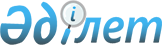 О смете расходов Комиссии таможенного союза на 2011 годРешение Межгосударственного Совета Евразийского экономического сообщества от 5 июля 2010 года № 54

      Межгосударственный Совет Евразийского экономического сообщества (высший орган таможенного союза) на уровне глав государств решил:



      1. В соответствии с пунктом 4 Решения Межгосударственного Совета ЕврАзЭС (высшего органа таможенного союза) на уровне глав правительств от 12 декабря 2008 г. № 5 «О Комиссии таможенного союза» проиндексировать базовый оклад работника загранучреждения в г. Москве, утвержденный Решением Межгосударственного Совета ЕврАзЭС (высшего органа таможенного союза) на уровне глав государств от 27 ноября 2009 г. № 21 «О смете расходов Комиссии таможенного союза на 2010 год», на индекс роста потребительских цен – 7 %, и установить его в размере 20 948,83 российских рублей.



      2. Утвердить доходы сметы расходов Комиссии таможенного союза на 2011 год в сумме 461 575,6 тыс. российских рублей, которые формируются за счет долевых взносов государств – членов таможенного союза, в том числе: Республики Беларусь – 99 238,8 тыс. российских рублей, Республики Казахстан – 99 238,8 тыс. российских рублей и Российской Федерации – 263 098,0 тыс. российских рублей.



      3. Утвердить смету расходов Комиссии таможенного союза на 2011 год (прилагается).



      4. Настоящее Решение вступает в силу с 1 января 2011 года.Члены Межгосударственного Совета:

Приложение             

к Решению Межгоссовета ЕврАзЭС  

(Высшего органа таможенного союза)

на уровне глав государств     

от 5 июля 2010 года № 54      

Смета расходов Комиссии таможенного союза на 2011 год(тыс. росс. руб.)            
					© 2012. РГП на ПХВ «Институт законодательства и правовой информации Республики Казахстан» Министерства юстиции Республики Казахстан
				От

Республики

БеларусьОт

Республики

КазахстанОт

Российской

ФедерацииКод

статьиНаименование предметных статей расходовСумма200Расходы437 657,6210Оплата труда и начисления на выплаты по оплате труда221 646,3211Заработная плата163 636,1212Прочие выплаты4 016,0213Начисления на выплаты по оплате труда53 994,2220Оплата работ, услуг209 529,4221Услуги связи6 218,5222Транспортные услуги41 912,3224Арендная плата за пользование имуществом8 481,4225Работы, услуги по содержанию имущества96 251,1226Прочие работы, услуги56 666,1290Прочие расходы6 481,9300Поступление нефинансовых активов23 918,0310Увеличение стоимости основных средств19 473,5340Увеличение стоимости материальных запасов4 444,5ИТОГО РАСХОДОВ461 575,6